NOM* :		Prénom* : 			Adresse* :		CP et Ville* : 			Téléphone* : 			Age* :		 ans		Sexe : 		     Féminin		     MasculinProfession* : 		En activité* : 		     OUI		     NONGroupement sportif* :		N° de licence* : 			Adresse mail* :			Médecin :			     NON		     OUI	Les licenciés souhaitant postuler en tant que médecin doivent faire état de cette qualité dans leur déclaration de candidature.Le Comité Départemental est administré par un Comité Directeur de 33 membres. Il comprend au moins un nombre de femmes proportionnel au nombre de licenciées (41%), soit un minimum de 14 membres féminins.J’ai pris connaissance des incompatibilités propres à la qualité de membre élu du comité directeur conformément aux dispositions règlementaires et certifie ne pas être dans l’un des cas prévus.RAPPEL DES DISPOSITIONS REGLEMENTAIRES : Sont incompatibles avec les fonctions de membre du Comité Directeur :  la fonction de Conseiller Technique Sportif,  toute appartenance au personnel salarié de la structure. Ne peuvent être élues au Comité Directeur :  les personnes de nationalité française condamnées à une peine qui fait obstacle à leur inscription sur les listes électorales,  les personnes de nationalité étrangère condamnées à une peine qui, lorsqu’elle est prononcée par une juridiction française, fait   obstacle à son inscription sur les listes électorales,  les personnes à l’encontre desquelles a été prononcée une sanction d’inéligibilité à temps dans les conditions prévues par le règlement disciplinaire. Date : 				Signature* :* Mentions obligatoiresPARCOURS DANS LE BASKETBALLPratique actuelle ou antérieure en tant que joueur : 		     OUI		     NONPratique actuelle ou antérieure en tant que technicien : 	     OUI		     NONPratique actuelle ou antérieure en tant que dirigeant : 	     OUI		     NONSi oui, fonctions, … :		Pratique actuelle ou antérieure en tant qu’officiel : 		     OUI		     NONSOUHAITS D’ENGAGEMENTAu regard de vos expériences et compétences, dans quel(s) domaine(s) souhaiteriez-vous vous investir ?ELEMENTS MOTIVES DE CANDIDATURE – EXPRESSION LIBRE DU CANDIDAT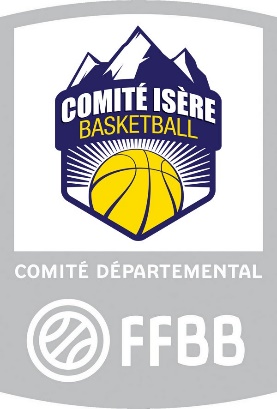 ASSEMBLEE GENERALE
17 JUIN 2022ACTE DE CANDIDATUREÉLECTION PARTIELLE DES MEMBRES DUCOMITÉ DIRECTEUR DU COMITÉ DE L’ISÈRE DE BASKETBALL